Весь подводный Таиланд в одной поездке»    (17  лучших дайв-сайтов  Андаманского моря)     Общие сведения:Продолжительность поездки: 14 дней (в период 04-19.11. 2013г)Тип тура: комбинированный (дайв-сафари /отдых на берегу, экскурсии/дейли-дайвинг )Требования к участникам: наличие дайверского сертификата любой системы обучения, рекомендуемый уровень – «автономный дайвер» (допускалось участие в сафари недайвера на льготных условиях). Программа1-й день, 04 ноября       Вылет из Киева (а/п Борисполь).2-й день, 05 ноября      Прибытие в а/п Бангкок. Оформление визы на месте.Трансфер в аэропорт Дон Муанг. Перелет в Краби.Трансфер на о.Ланта. Размещение в отеле.Ночлег.3-й день, 06 ноябряЗавтрак в отеле. Отдых на пляже. Знакомство с руководством Дайв-центра "OK Thai Club". Экскурсия в центр о.Ланта.4-й день, 07 ноябряЗавтрак в отеле. Экскурсионая программа на о.Ланта ( Треккинг на слонах, выставка орхидей и бабочек). Посещение пещеры "Као Маі Каео".5-й день, 08 ноябряЗавтрак в отеле. Отдых на пляже. Трансфер из отеля в порт Tap Lamu (Khaolak) для участия в дайв-сафари.       Дайв-сафари :  «Симиланские о-ва, Решилье-Рок», 4 дня/4 ночи(11 дневных и 3 ночных дайва)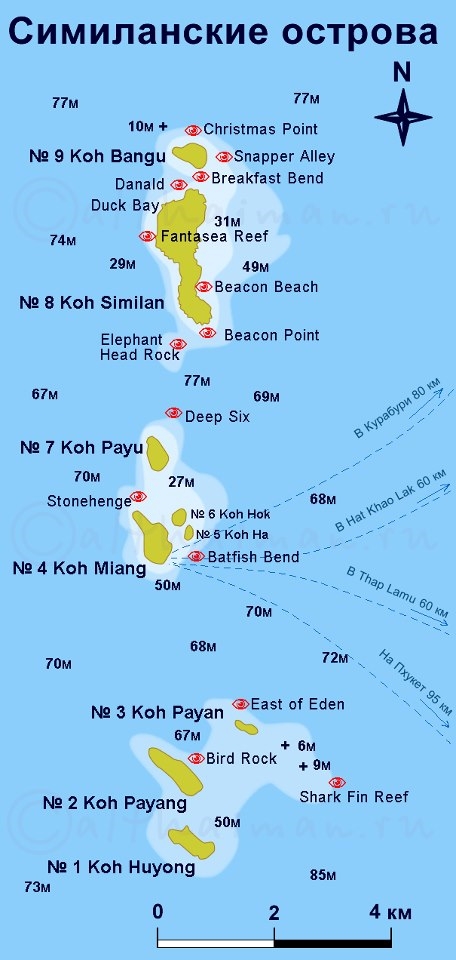                                          Яхта  M/V "Vilai Samat",   (класс 4*)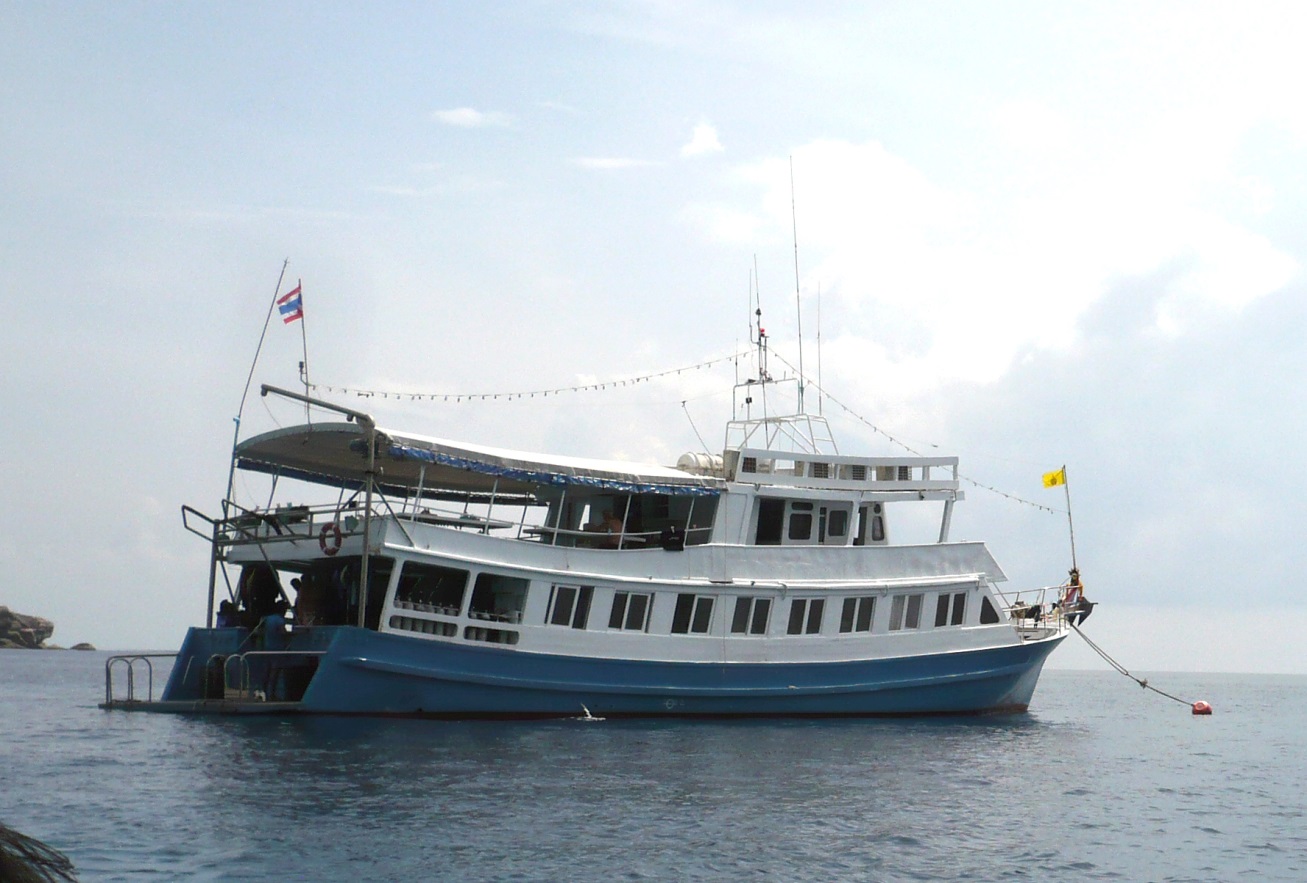 20-00    Прибытие на яхту.20-30    Распределение кают, ужин, брифинг.23-00    Переход на острова Similan6-й день, 09 ноября 07-00    Подъём.  Легкий завтрак07-30    Дайв-брифинг08-00    Дайв №1. Сайт Anitas Reef (Similan #5).09-15    Завтрак, время отдыха на берегу - Princess Bay (Similan #4).12-00    Дайв №2. Сайт West of Edem (Similan #7).13-15    Обед, время отдыха.16-00    Дайв №3. Сайт 3 Trees (Similan #8).17-15    Полудник, фрукты, время отдыха.19-00    Дайв №4 (ночной). Сайт 3 Trees (Similan #8).20-30    Ужин.7-й день, 10 ноября  06-30    Подъём.  Легкий завтрак07-00    Дайв-брифинг07-30    Дайв №5. Сайт Koh Bon.09-30    Завтрак, время отдыха.11-30    Дайв №6. Сайт Koh Bon.12-45    Обед, время отдыха.15-00    Дайв №7. Сайт Koh Tachai.16-15    Полудник, фрукты, время отдыха. 19-00    Дайв №8 (ночной). Сайт Koh Tachai. 20-30    Ужин.8-й день, 11 ноября   06-30    Подъём.  Легкий завтрак 07-00    Дайв-брифинг 07-30    Дайв №9. Сайт Koh Tachai. 08-45    Завтрак, время отдыха. 11-00    Дайв №10. Сайт Richelieu Rock. 12-15    Обед, время отдыха. 14-00    Дайв №11. Сайт Richelieu Rock. 16-15    Полудник, фрукты, время отдыха. 17-30    Дайв №12 (ночной). Сайт Richelieu Rock. 19-00    Ужин. 9-й день, 12 ноября  06-00    Подъём. Легкий завтрак06-30    Дайв-брифинг07-00    Дайв №13. Сайт - Boon Sung (wreck).08-15    Завтрак, время отдыха.10-00    Дайв №14. Сайт Boon Sung (wreck).11-00    Обед, время отдыха.12-00    Заключительный брифинг. Лог-буки. Переход в порт Tap Lamu.14-30    Прибытие в Tap Lamu Pier (Khaolak) .16-00    Трансфер на о.Ланта (или в отель на Phuket / Khaolak).20-00     Прибытие на о.Ланта, размещение в отеле.10-й день, 13 ноября  Завтрак в отеле. Отдых на пляже. Посещение местного рынка. Лекция профессора по физиологии дайвинга.Ужин в ресторане на берегу моря. 11-й день, 14 ноября Завтрак в отеле. Морская экскурсия  "4 острова" на спидботе.12-й день, 15 ноября Завтрак в отеле. Катание на байках. Экскурсия в "Старый город" на о.Ланта. Сувениры, посещение кафе.Ужин в ресторане на берегу моря. 13-й день, 16 ноября Завтрак в отеле. Трансфер в порт Saladan. Дейли-дайвинг на спидботе. Сайт №1 "Hin Muang", сайт №2 "Hin Daeng". Трансфер на архипелаг "Koh Haa". Сайт №3 "Koh Neua". Возвращение в порт и трансфер в отель. 14-й день, 17 ноября Завтрак в отеле. Экскурсия на материк (провинция Краби). Посещение Термальных источников и Изумрудного озера.Заключительный ужин в ресторане.15-й день, 18 ноября Завтрак. Трансфер в аэропорт Краби. Вылет в Бангкок. Поселение в отеле.Экскурсия по городу, Королевскому Дворцу, Храм лещащего Будды, Храм золотого Будды. Шоппинг. 16-й день, 19 ноября Завтрак в отеле. Трансфер в аэропорт. Вылет в Киев. Прилет в Киев (Борисполь). Стоимость участия в Дайв-сафари "Симиланские острова": для дайвера               - 19300 бат (примерно $650)для недайвера          - 15200 бат (примерно $500) В стоимость включено:           проживание на яхте в каютах Twin/Double;            полотенце, шампунь;            питание (полный пансион);            безалкогольные напитки, свежие фрукты;            дайвинг-пакет из 14 дайвов;            12л алюминиевые баллоны, грузпояса;            дайв-гид 1:4 Дополнительно оплачивается (для дайверов):                       трансферы на яхту в день прибытия в Као Лак и отбытия на о.Ланта;                        аренда снаряжения  - 1000 бат (примерно $30)              аренда баллона 15л  - 1000 бат (примерно $30)                  Nitrox                         - 2000 бат (примерно $60)                 подводная камера     - 2000 бат (примерно $60)                 чаевые команде                          (примерно $30)Примерная стоимость  тура  (для  дайвера):                                                                                    Авиабилеты Киев – Бангкок – Киев:                      $870                          Авиабилеты Бангкок – Краби – Бангкок:               $130                          Въездная виза на 15 дней:                                        $30Проживание на о. Ланта (3 ночи):                          $90                            Экскурсионная программа на о. Ланта:                 $120Дейли-дайвинг (3 сайта)                                          $150Дайв-сафари на  «Симиланские о-ва»:                  $650Проживание на о.Ланта (6 ночей)                          $150Проживание в Бангкоке (1 ночь):                           $30                               Экскурсионная программа в Бангкоке:                  $50           Чаевые командам на сафари:                                  $30                                                                                             ________________________                                                                                Итого:       $2300                        